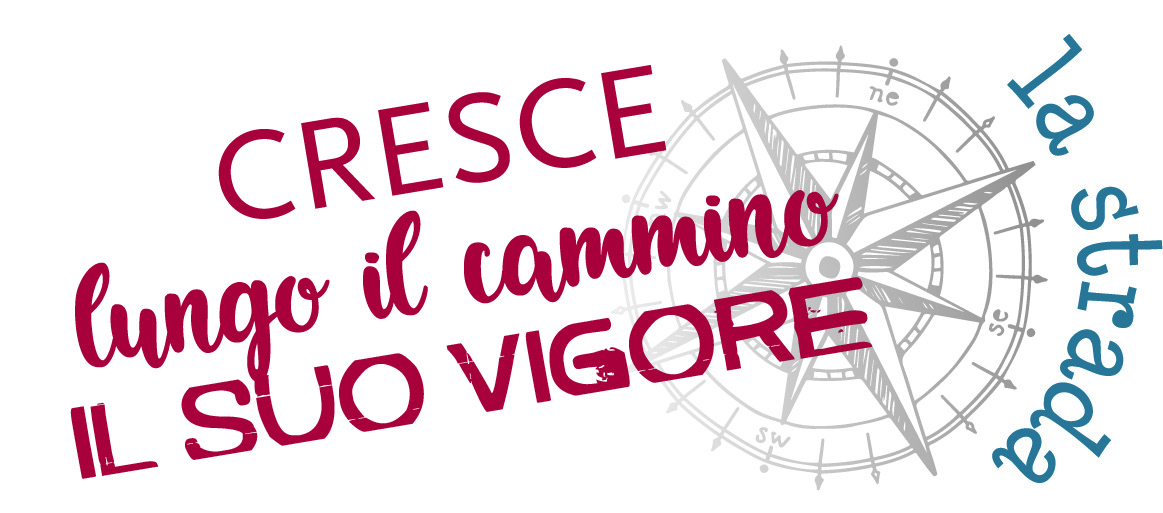  Salmo 121 1 Canto delle salite. Alzo gli occhi verso i monti: da dove mi verrà l’aiuto?2 Il mio aiuto viene dal Signore: egli ha fatto cielo e terra.3 Non lascerà vacillare il tuo piede, non si addormenterà il tuo custode.4 Non si addormenterà, non prenderà sonno il custode d’Israele.5 Il Signore è il tuo custode, il Signore è la tua ombra e sta alla tua destra.6 Di giorno non ti colpirà il sole, né la luna di notte.7 Il Signore ti custodirà da ogni male: egli custodirà la tua vita.8 Il Signore ti custodirà quando esci e quando entri, da ora e per sempre. il mio atteggiamentodi fronte al male?Il Salmo 121 potrebbe essere stato in origine la preghiera di un guerriero, che poi è stata riletta come canto di pellegrinaggio e di fiducia in Dio creatore e protettore di Israele. L’«io» che sta a monte del salmo, quindi, è uno che si sente bisognoso e cerca aiuto. Il tema della «custodia» e della protezione unifica il salmo: in ebraico troviamo per tre volte, nei vv. 3-5 la parola «custode» e per tre volte il verbo «custodire», che in italiano viene tradotto, nei vv. 7-8 talora con «vegliare» e talora con «proteggere». In mezzo, tra questi due gruppi di ricorrenze, si trova espresso con una metafora bellissima lo stesso concetto di presenza paziente che non abbandona: «il Signore è la tua ombra». Il custode è colui che protegge, è colui che tiene gli occhi ben aperti per intervenire, è colui che veglia, quindi anche la sentinella, che non si addormenta, veglia giorno e notte. Noi ci addormentiamo, Dio no. Il Signore è sempre vigilante e quindi custodisce. Quattro brevi strofe ci permettono di compiere un itinerario spirituale che passa dall’alzare gli occhi verso la meta (vv. 1-2), al muovere i piedi nel cammino (vv. 3-4), accorgendosi della presenza protettrice del Signore che sta accanto (vv. 5-6) e rileggendo alla luce di questa esperienza spirituale tutta la vita come custodita dal Signore (vv. 7-8).Se il Salmo 120 ricordava la situazione di partenza e la decisione di cambiare, il Salmo 121 segna i passi del cammino. L’orante, che è anche un pellegrino, all’inizio del cammino o in un momento di ripiegamento su di sé, di fatica e di dubbio, alza gli occhi e si accorge che davanti a lui l’orizzonte è chiuso: c’è una catena di montagne. Nella Bibbia i monti sono il luogo del culto degli dei stranieri (Dt 12,2; Os 4,13; Is 57,7; Ger 3,6: Es 6,2-7), coloro che promettono prosperità, ma a prezzo di rimanerne schiavi. Colui che prega non si ferma ad essi, però: la sua ricerca giunge alla sorgente sicura di aiuto, che è il creatore di cielo e terra. Il pellegrino si sente circondato e abbracciato da questa presenza. L’attenzione nel v. 3 si sposta quindi dallo sguardo, ai piedi. Chi prega scopre che la presenza del Signore si sperimenta non in astratto, ma nel cammino, ad ogni passo che fanno i piedi, che nell’antropologia biblica sono metafora dell’agire nel mondo (vv. 3-4). La protezione del Signore viene poi descritta attraverso una serie di polarità tra le quali si dispiega l’esistenza umana: sole e luna, giorno e notte (vv. 5-6), entrare e uscire, ora e sempre (vv. 7-8). «Sole e luna» sono i signori del giorno e della notte; possono essere benefici, ma anche dannosi. «Giorno e notte» segnano il tempo quotidiano tra veglia, sonno, lavoro e riposo. La notte è anche il tempo dei criminali (Gb 24,15-16; 38,13). «Entrare e uscire» è un’espressione popolare che abbraccia tutta l’attività (si esce al lavoro e si entra in casa la sera), ma indica anche tutta l’esistenza sottesa tra l’«uscita» della nascita e all’«entrata» del morire. «Ora e sempre» esprime la polarità essenziale, tra il momento presente ed ogni istante futuro. Dal punto di vista formale dal v. 3 in poi si passa dalla prima persona alla seconda. Gli studiosi dicono che probabilmente l’intervento di un’altra voce si deve all’impiego liturgico di questa preghiera. L’«io» che sta a valle di questo salmo, colui che pregando il salmo compie l’esperienza spirituale cui il salmo conduce, allora, si trova inserito in una comunità. Pregando si accorge di non essere solo e la memoria del singolo, che a volte può essere ripiegata su di sé nella fatica e non accorgersi affatto della presenza di Dio, è così aiutata dalla memoria comunitaria, che ricorda e testimonia ciò che Dio ha fatto. Quando preghiamo questo salmo scopriamo che la Chiesa e tutti i credenti ci sorreggono nel cammino.Riconosco la presenza del Signore nella mia vita? Quali sono i segni e i momenti in cui sento che il Signore è il mio custode? Dove cerco aiuto? Per quale passo, scelta, percorso desidero chiedere aiuto? Quale dono in particolare vorrei che il Signore mi facesse? Quali emozioni, sentimenti, pensieri, desideri, decisioni suscita in me la preghiera attraverso questo salmo?Si ringrazia per il contributo Laura Invernizzi